SUPER MIND SOCIAL STUDIES ACTIVITIES. 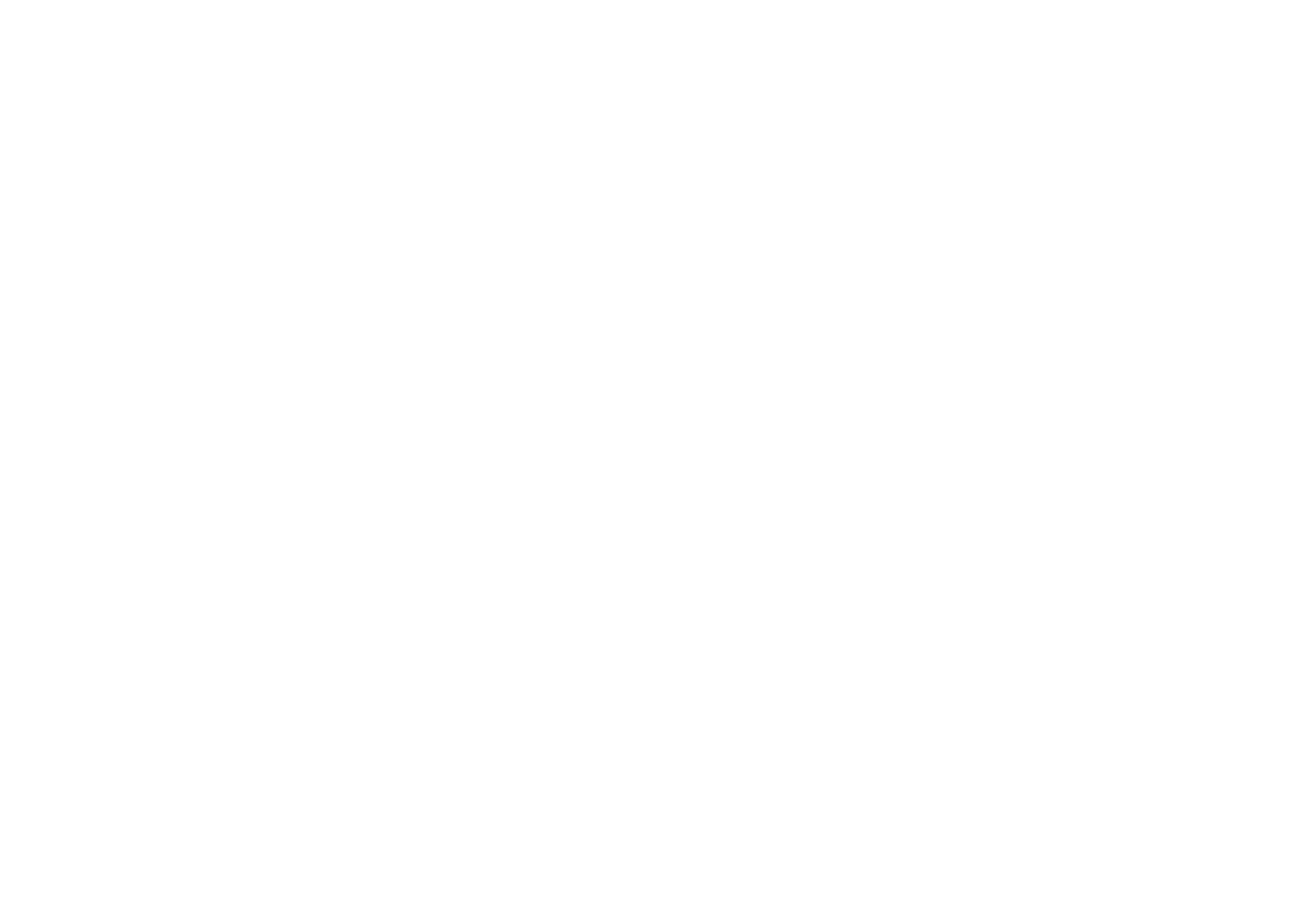 GRADE FIVE SCHEMES OF WORK TERM 1SchoolSchoolSchoolSchoolSchoolTeacher’s NameTeacher’s NameTeacher’s NameTermTermYearYearOneOneWkLsnStrand/The meSub strandSpecific learning outcomesSpecific learning outcomesKey inquiry QuestionsLearning experiencesLearning experiencesLearning ResourcesLearning ResourcesAssessment methodsAssessment methodsRef l11NATURAL AND BUILT ENVIRONM ENTSNatural environment: Elements of a map- Key elements of a mapBy the end of the lesson, the learner should be able to;identify the key elements of a mapDescribe the different elements of a mapappreciate use of maps in daily lifeBy the end of the lesson, the learner should be able to;identify the key elements of a mapDescribe the different elements of a mapappreciate use of maps in daily lifeHow do we use maps in our daily lives?Learners are guided to: Identify elements of a map in groups, using a sketch map/wall map/atlas/age appropriate map. (title, frame, key/legend, scale, compass)Learners are guided to: Identify elements of a map in groups, using a sketch map/wall map/atlas/age appropriate map. (title, frame, key/legend, scale, compass)Maps, Atlas Super minds SST Grade 5 Learners Bk. Pg. 1-3Super minds SST Grade 5 TGPg. 32Maps, Atlas Super minds SST Grade 5 Learners Bk. Pg. 1-3Super minds SST Grade 5 TGPg. 32Oral QuestionsTeacher made testsObservationProject WorkOral QuestionsTeacher made testsObservationProject Work2Natural environment: Elements of a map- Key elements of a mapBy the end of the lesson, the learner should be able to;identify the key elements of a map using digital devicesDraw a sketch map and indicate the elementsappreciate use of maps indaily lifeBy the end of the lesson, the learner should be able to;identify the key elements of a map using digital devicesDraw a sketch map and indicate the elementsappreciate use of maps indaily lifeHow do we use maps in our daily lives?Identify elements of a map using digital resourcesDraw a sketch map and indicate the elementsIdentify elements of a map using digital resourcesDraw a sketch map and indicate the elementsMaps, Atlas Super minds SST Grade 5 Learners Bk. Pg. 1-3Super minds SST Grade 5 TGPg. 32Maps, Atlas Super minds SST Grade 5 Learners Bk. Pg. 1-3Super minds SST Grade 5 TGPg. 32Oral QuestionsTeacher made testsObservationProject WorkOral QuestionsTeacher made testsObservationProject Work3Natural environment: Reading And interpreting mapsBy the end of the lesson, the learner should be able to;Practice reading and interpreting a map using the key elementsName the different elements of map and also play digital games on elements of a mapappreciate use of maps in daily lifeBy the end of the lesson, the learner should be able to;Practice reading and interpreting a map using the key elementsName the different elements of map and also play digital games on elements of a mapappreciate use of maps in daily lifeHow do we use maps in our daily lives?Practice reading and interpreting a map using the elementsPlay computer games in groups, on the elements of a map(digital maps/atlas/wall maps) Practice, in groups, using different types of maps to identify theelementsPractice reading and interpreting a map using the elementsPlay computer games in groups, on the elements of a map(digital maps/atlas/wall maps) Practice, in groups, using different types of maps to identify theelementsMaps, Atlas Super minds SST Grade 5 Learners Bk. Pg. 3-6Super minds SST Grade 5 TG Pg. 33-34Maps, Atlas Super minds SST Grade 5 Learners Bk. Pg. 3-6Super minds SST Grade 5 TG Pg. 33-34Oral QuestionsTeacher made testsObservationProject WorkOral QuestionsTeacher made testsObservationProject Work21Location Position andBy the end of the lesson,the learner should be able to;By the end of the lesson,the learner should be able to;How would you give the locationLearners are guided to:Learners are guided to:Map of Kenya, Atlas, LaptopMap of Kenya, Atlas, Laptopa) Oral Questionsa) Oral Questionssize of Kenya – position of Kenya in relation to her neighbourslocate the position of Kenya in relation to her neighboursdraw a map of Kenya and indicate her neighboursDesire to promote good relations between Kenya and her neighboursand position of Kenya?Use an atlas/appropriate media ingroups, to identify the position of Kenya in relation to her neighboursDraw a map of Kenya and indicate her neighboursSuper minds SST Grade 5 Learners Bk. Pg. 7-9Super minds SST Grade 5 TGPg. 36-37Teacher made testsObservationProject Work2Location Position and size of Kenya- position of Kenya in relation to her neighboursBy the end of the lesson,the learner should be able to;locate the position of Kenya in relation to her neighboursdraw a map of Kenya and indicate her neighboursDesire to promote good relations between Kenya and her neighboursHow would you give the location and position of Kenya?Learners are guided to: Use an atlas/appropriate media ingroups, to identify the position of Kenya in relation to her neighboursDraw a map of Kenya and indicate her neighboursMap of Kenya, Atlas, Laptop Super minds SST Grade 5 Learners Bk. Pg. 7-9Super mindsSST Grade 5 TG Pg. 36-37Oral QuestionsTeacher made testsObservationProject Work3Ways in whichBy the end of the lesson,the learner should be able to;describe the position of Kenya in relation to her neighboursstate the neighbours of Kenyadesire to promote good relations between Kenya and her neighboursHow would youUse appropriate media in pairs, to play games on locating places on a map. Find out the size of Kenya using digital resources and share in classDraw a map of Kenya and indicate the size in square Kilometers.Write an essay on Kenyaand her neighboursMap of Kenya,a) OralKenya maintainBy the end of the lesson,the learner should be able to;describe the position of Kenya in relation to her neighboursstate the neighbours of Kenyadesire to promote good relations between Kenya and her neighboursgive the locationUse appropriate media in pairs, to play games on locating places on a map. Find out the size of Kenya using digital resources and share in classDraw a map of Kenya and indicate the size in square Kilometers.Write an essay on Kenyaand her neighboursAtlas, LaptopQuestionsGood relationsBy the end of the lesson,the learner should be able to;describe the position of Kenya in relation to her neighboursstate the neighbours of Kenyadesire to promote good relations between Kenya and her neighboursand position ofUse appropriate media in pairs, to play games on locating places on a map. Find out the size of Kenya using digital resources and share in classDraw a map of Kenya and indicate the size in square Kilometers.Write an essay on Kenyaand her neighboursSuper mindsb) Teacherwith herneighboursBy the end of the lesson,the learner should be able to;describe the position of Kenya in relation to her neighboursstate the neighbours of Kenyadesire to promote good relations between Kenya and her neighboursKenya?Use appropriate media in pairs, to play games on locating places on a map. Find out the size of Kenya using digital resources and share in classDraw a map of Kenya and indicate the size in square Kilometers.Write an essay on Kenyaand her neighboursSST Grade 5Learners Bk. Pg. 9-10made testsObservationProjectBy the end of the lesson,the learner should be able to;describe the position of Kenya in relation to her neighboursstate the neighbours of Kenyadesire to promote good relations between Kenya and her neighboursUse appropriate media in pairs, to play games on locating places on a map. Find out the size of Kenya using digital resources and share in classDraw a map of Kenya and indicate the size in square Kilometers.Write an essay on Kenyaand her neighboursWorkBy the end of the lesson,the learner should be able to;describe the position of Kenya in relation to her neighboursstate the neighbours of Kenyadesire to promote good relations between Kenya and her neighboursUse appropriate media in pairs, to play games on locating places on a map. Find out the size of Kenya using digital resources and share in classDraw a map of Kenya and indicate the size in square Kilometers.Write an essay on Kenyaand her neighboursSuper mindsSST Grade 5 TG Pg. 3731The size ofBy the end of the lesson,the learner should be able to;describe the position of Kenya in relation to her neighboursstate the size of Kenya in square kilometersdesire to promote good relations between Kenya and her neighboursHow would youUse appropriate media in pairs, to play games on locating places on a map. Find out the size of Kenya using digital resources and share in classDraw a map of Kenya and indicate the size in square Kilometers.Write an essay on Kenyaand her neighboursMap of Kenya,a) OralKenyaBy the end of the lesson,the learner should be able to;describe the position of Kenya in relation to her neighboursstate the size of Kenya in square kilometersdesire to promote good relations between Kenya and her neighboursgive the locationUse appropriate media in pairs, to play games on locating places on a map. Find out the size of Kenya using digital resources and share in classDraw a map of Kenya and indicate the size in square Kilometers.Write an essay on Kenyaand her neighboursAtlas, LaptopQuestionsBy the end of the lesson,the learner should be able to;describe the position of Kenya in relation to her neighboursstate the size of Kenya in square kilometersdesire to promote good relations between Kenya and her neighboursand position ofUse appropriate media in pairs, to play games on locating places on a map. Find out the size of Kenya using digital resources and share in classDraw a map of Kenya and indicate the size in square Kilometers.Write an essay on Kenyaand her neighboursSuper mindsb) TeacherBy the end of the lesson,the learner should be able to;describe the position of Kenya in relation to her neighboursstate the size of Kenya in square kilometersdesire to promote good relations between Kenya and her neighboursKenya?Use appropriate media in pairs, to play games on locating places on a map. Find out the size of Kenya using digital resources and share in classDraw a map of Kenya and indicate the size in square Kilometers.Write an essay on Kenyaand her neighboursSST Grade 5made testsBy the end of the lesson,the learner should be able to;describe the position of Kenya in relation to her neighboursstate the size of Kenya in square kilometersdesire to promote good relations between Kenya and her neighboursUse appropriate media in pairs, to play games on locating places on a map. Find out the size of Kenya using digital resources and share in classDraw a map of Kenya and indicate the size in square Kilometers.Write an essay on Kenyaand her neighboursLearners Bk. Pg.11ObservationProjectBy the end of the lesson,the learner should be able to;describe the position of Kenya in relation to her neighboursstate the size of Kenya in square kilometersdesire to promote good relations between Kenya and her neighboursUse appropriate media in pairs, to play games on locating places on a map. Find out the size of Kenya using digital resources and share in classDraw a map of Kenya and indicate the size in square Kilometers.Write an essay on Kenyaand her neighboursWorkBy the end of the lesson,the learner should be able to;describe the position of Kenya in relation to her neighboursstate the size of Kenya in square kilometersdesire to promote good relations between Kenya and her neighboursUse appropriate media in pairs, to play games on locating places on a map. Find out the size of Kenya using digital resources and share in classDraw a map of Kenya and indicate the size in square Kilometers.Write an essay on Kenyaand her neighboursSuper mindsSST Grade 5 TG Pg. 382Main featuresBy the end of the lesson,the learner should be able to;a.	identify the main physical features in KenyaWhere are theLearners are guided to:Map of Kenya,a) Oralin KenyaBy the end of the lesson,the learner should be able to;a.	identify the main physical features in Kenyamain physicalExplore the immediateAtlas, LaptopQuestionsBy the end of the lesson,the learner should be able to;a.	identify the main physical features in Kenyafeatures found inenvironment to identifySuper mindsb) TeacherBy the end of the lesson,the learner should be able to;a.	identify the main physical features in Kenyaour country?the physical featuresSST Grade 5made testsname the physical features in the immediate environmentappreciate the physical features found in KenyaBrainstorm in groups ,and identify physical features found in Kenya(relief and drainage)Learners Bk. Pg. 12-13Super minds SST Grade 5 TGPg. 40-41ObservationProject Work3Main features in KenyaBy the end of the lesson,the learner should be able to;locate the main physical features in Kenya on a mapDraw a map of Kenya and locate the main physical featuresappreciate the physical features found in KenyaWhere are the main physical features found in our country?Locate the main physical features in Kenya using a sketch map/ atlasDraw a map of Kenya and locate the main physical featuresCollect and display maps/pictures showing the main physical featuresin KenyaMap of Kenya, Atlas, Laptop Super minds SST Grade 5 Learners Bk. Pg. 12-13Super mindsSST Grade 5 TG Pg. 40-41Oral QuestionsTeacher made testsObservationProject Work41Main relief features in KenyaBy the end of the lesson,the learner should be able to;locate the main relief features in Kenya on a mapDraw a map of Kenya and locate the main relief featuresappreciate the relief features found in KenyaWhere are the main physical features found in our country?Locate the main physical features in Kenya using a sketch map/ atlasDraw a map of Kenya and locate the main physical featuresCollect and display maps/pictures showing the main physical featuresin KenyaMap of Kenya, Atlas, Laptop Super minds SST Grade 5 Learners Bk. Pg. 14-16Super minds SST Grade 5 TG Pg. 41-42Oral QuestionsTeacher made testsObservationProject Work2Weather and Climate in Kenya- WeatherBy the end of the lesson,the learner should be able to;distinguish between weather and climateDefine the term climateappreciate the different climatic regions in KenyaWhat weather conditions do we experience in our environment?Learners are guided to: Make oral phrases that give description of weatherFind out the meaning of climate using appropriate mediaBrainstorm in pairs the difference between weather and climate andshare with peersAtlas, Maps, Weather chart, Flashcards, modelling clay SST Grade 5 Learners Bk. Pg. 17Super mindsSST Grade 5 TG Pg. 46Oral QuestionsTeacher made testsObservationProject Work3Weather and Climate in KenyaBy the end of the lesson,the learner should be able to;distinguish between weather and climateDefine the term climateappreciate the different climatic regions in KenyaWhat weather conditions do we experience in our environment?Learners are guided to: Make oral phrases that give description of weatherFind out the meaning ofclimate using appropriate mediaAtlas, Maps, Weather chart, Flashcards, modelling clay SST Grade 5Learners Bk. Pg. 17Oral QuestionsTeacher made testsObservationProject WorkBrainstorm in pairs the difference between weather and climate andshare with peersSuper minds SST Grade 5 TGPg. 4651Identifying the Elements of weather in the environmentBy the end of the lesson,the learner should be able to;identify elements of weather in the environmentDiscuss the various elements of weatherappreciate the different climatic regions in KenyaWhat weather conditions do we experience in our environment?Think, pair and share on elements of Weather (rainfall ,wind, temperature, cloud cover) Find out from relevant sources the elements of weather and write down key pointsLocate in pairs , the main climaticregions in Kenya using appropriatemedia/ a map of KenyaAtlas, Maps, Weather chart, Flashcards, modelling clay SST Grade 5 Learners Bk. Pg. 18-19Super minds SST Grade 5 TG Pg. 46Oral QuestionsTeacher made testsObservationProject Work2Identifying the Elements of weather in the environmentBy the end of the lesson,the learner should be able to;identify elements of weather in the environmentDiscuss the various elements of weatherappreciate the different climatic regions in KenyaWhat weather conditions do we experience in our environment?Think, pair and share on elements of Weather (rainfall ,wind, temperature, cloud cover) Find out from relevant sources the elements of weather and write down key pointsLocate in pairs , the main climaticregions in Kenya using appropriatemedia/ a map of KenyaAtlas, Maps, Weather chart, Flashcards, modelling clay SST Grade 5 Learners Bk. Pg. 18-19Super minds SST Grade 5 TG Pg. 47Oral QuestionsTeacher made testsObservationProject Work3Locating the climatic regions in KenyaBy the end of the lesson,the learner should be able to;Identify the climatic regions in KenyaLocate the climatic regions in Kenyaappreciate the different climatic regions in KenyaWhat weather conditions do we experience in our environment?Discuss in groups the characteristics of the main climatic regions in Kenya Play age appropriate games on the main climatic regions in Kenya using appropriate media Model in groups a map of Kenya showing the main climatic regionsand display in classAtlas, Maps, Weather chart, Flashcards, modelling clay SST Grade 5 Learners Bk. Pg. 20-21Super mindsSST Grade 5 TG Pg. 48Oral QuestionsTeacher made testsObservationProject Work61Characteristics of climaticBy the end of the lesson,the learner should be able to;What weather conditions do weDiscuss in groups thecharacteristics of the main climatic regions in KenyaAtlas, Maps, Weather chart,a) Oral Questionsregions in Kenyadescribe characteristics of the main climatic regions in Kenyamodel the map Kenya showing the main climatic regions and display in classappreciate the different climatic regions in Kenyaexperience in our environment?Play age appropriate games on the main climatic regions in Kenya using appropriate media Model in groups a map of Kenya showing the main climatic regionsand display in classFlashcards, modelling clay SST Grade 5 Learners Bk. Pg. 22-24Super mindsSST Grade 5 TG Pg. 48-49Teacher made testsObservationProject Work2Historic built EnBy the end of the lesson,the learner should be able to;identify the main historic built environments in Kenyalocate the main historic built environments in Kenya on a mapcare for the historic built environmentsHow could we care for the historic built environments in our country?Learners are guided to: Think individually and share in pairs on the main historic built environments in Kenya (Museums, monuments, Cultural centres and historical buildings)Use a map of Kenya, in groups, to locate some of the historic built environments.Maps, atlas, Museums, resource persons, postersSST Grade 5 Learners Bk. Pg. 25-27Super mindsSST Grade 5 TG Pg. 52Oral QuestionsTeacher made testsObservationProject Work3Locating the main Historical Built environments in KenyaBy the end of the lesson,the learner should be able to;identify the main historic built environments in Kenyalocate the main historic built environments in Kenya on a mapcare for the historic built environmentsHow could we care for the historic built environments in our country?Learners are guided to: Think individually and share in pairs on the main historic built environments in Kenya (Museums, monuments, Cultural centres and historical buildings)Use a map of Kenya, in groups, to locate some of the historic built environments.Maps, atlas, Museums, resource persons, postersSST Grade 5 Learners Bk. Pg. 28-29Super mindsSST Grade 5 TG Pg. 52-53Oral QuestionsTeacher made testsObservationProject Work71Importance of historic built environmentsBy the end of the lesson,the learner should be able to;explain the importance of caring for historic built environmentsmake posters on the importance of caring for historic built environmentsHow could we care for the historic built environments in our country?Develop communication messages on the importance of caring for historic built environments in KenyaVisit a nearby historic built environment and write a report after the visit/visit a museum to learn about thepast and write a reportMaps, atlas, Museums, resource persons, postersSST Grade 5 Learners Bk. Pg. 29-30Oral QuestionsTeacher made testsObservationProject Workc.	participate in caring for historic built environments within the localityParticipate in caring for historic built environments within the locality.Super minds SST Grade 5 TG Pg. 532Caring for Historic built environments in our countryBy the end of the lesson,the learner should be able to;explain the importance of caring for historic built environmentsmake posters on the importance of caring for historic built environmentsparticipate in caring for historic built environments within the localityHow could we care for the historic built environments in our country?Develop communication messages on the importance of caring for historic built environments in KenyaVisit a nearby historic built environment and write a report after the visit/visit a museum to learn about the past and write a reportParticipate in caring forhistoric built environments within the locality.Maps, atlas, Museums, resource persons, postersSST Grade 5 Learners Bk. Pg. 30-33Super minds SST Grade 5 TG Pg. 53Oral QuestionsTeacher made testsObservationProject Work3PEOPLE AND POPULATIO NIdentifying Language Groups In KenyaBy the end of the lesson, the learner should be able to;identify the main language groups in KenyaName the various language groups in KenyaDevelop communication messages on the benefits of interdependence of language groups in KenyaHow do different language groups interact?Learners are guided to:Work in groups to brainstorm on language groups in KenyaIdentify the language groups in Kenya using digital resources/appropriate media (Nilotic, Cushitic, Bantu, Asians and Europeans)and share their findings inclassResource persons, tablet, photographs SST Grade 5 Learners Bk. Pg. 34-36Super minds SST Grade 5 TG Pg. 57-58Oral QuestionsTeacher made testsObservationProject WorkAnecdotal RecordsChecklistPortfolio.81Origin of various LanguageBy the end of the lesson, the learner should be able to;identify the main language groups in Kenyadiscuss the origin of various language groupsDevelop communication messages on the benefits of interdependence of language groups in KenyaHow do different language groups interact?Learners are guided to:Work in groups to brainstorm on language groups in KenyaIdentify the language groups in Kenya using digital resources/appropriate media (Nilotic, Cushitic, Bantu, Asiansand Europeans)andResource persons, tablet, photographs SST Grade 5 Learners Bk. Pg. 36Super minds SST Grade 5 TG Pg. 58Oral QuestionsTeacher made testsObservationProject WorkAnecdotal RecordsChecklistPortfolio.share their findings inclass2Origin of various LanguageBy the end of the lesson, the learner should be able to;identify the main language groups in Kenyadiscuss the origin of various language groupsDevelop communication messages on the benefits of interdependence of language groups in KenyaHow do different language groups interact?Learners are guided to:Work in groups to brainstorm on language groups in KenyaIdentify the language groups in Kenya using digital resources/appropriate media (Nilotic, Cushitic, Bantu, Asians and Europeans)andshare their findings in classResource persons, tablet, photographs SST Grade 5 Learners Bk. Pg. 36Super minds SST Grade 5 TG Pg. 58Oral QuestionsTeacher made testsObservationProject WorkAnecdotal RecordsChecklistPortfolio.3Interdependen ce of Language Groups In KenyaBy the end of the lesson, the learner should be able to;explain how different language groups depend on each other in Kenyarole play interdependence of language groups in Kenyadesire to live peacefully with othersHow do different language groups interact?Find out African stories on origin of various language groups in Kenya and report back tothe classShare experiences on how people depend on each other in the community.Discuss in groups how language groups in Kenya depend on each other and write down the main pointsResource persons, tablet, photographs SST Grade 5 Learners Bk. Pg. 37-38Super minds SST Grade 5 TG Pg. 58-59Oral QuestionsTeacher made testsObservationProject WorkAnecdotal RecordsChecklistPortfolio.91Benefits of interdependen ce of Language groups in KenyaBy the end of the lesson, the learner should be able to;Develop communication messages on the benefits of interdependence of language groups inKenyaexplain the benefits of interdependence of language groups in KenyaHow do different language groups interact?Develop in groups, communication messages on the benefits of interdependence of language groups in Kenya and post them in strategic places in schoolResource persons, tablet, photographs SST Grade 5 Learners Bk. Pg. 38-40Super minds SST Grade 5 TG Pg. 59Oral QuestionsTeacher made testsObservationProject WorkAnecdotal RecordsChecklistPortfolio.c.	desire to livepeacefully with others2Importance on interdependen ce of language groups in KenyaBy the end of the lesson, the learner should be able to;Develop communication messages on the benefits of interdependence of language groups inKenyaexplain the benefits of interdependence of language groups in Kenyadesire to live peacefully with othersHow do different language groups interact?Develop in groups, communication messages on the benefits of interdependence of language groups in Kenya and post them in strategic places in schoolResource persons, tablet, photographs SST Grade 5 Learners Bk. Pg. 37-38Super minds SST Grade 5 TG Pg. 58-59Oral QuestionsTeacher made testsObservationProject WorkAnecdotal RecordsChecklistPortfolio.3Population Distribution in Kenya: Areas of high and low populationBy the end of the lesson, the learner should be able to;describe population distribution in Kenyalocate areas of high and low population density in Kenyaappreciate population distribution in KenyaHow is the settlement of people across Kenya?Learners are guided to:Brainstorm in groups, areas of high and low population density in KenyaIdentify areas of high and low population density in Kenya usingappropriate mediaResource persons, tablet, photographs SST Grade 5 Learners Bk. Pg. 40-43Super minds SST Grade 5 TG Pg. 62-64Oral QuestionsTeacher made tests Observation101Population Distribution in Kenya: Areas of high and low populationBy the end of the lesson, the learner should be able to;describe population distribution in Kenyalocate areas of high and low population density in Kenyaappreciate population distribution in KenyaHow is the settlement of people across Kenya?Shade in pairs, areas of low and highpopulation density using a sketch map ofKenyaSummarize in groups, population distribution in Kenya and share in class.Resource persons, tablet, photographs SST Grade 5 Learners Bk. Pg. 40-43Super minds SST Grade 5 TG Pg. 62-64Oral QuestionsTeacher made tests Observation2Population Distribution in Kenya: Areas of high and low populationBy the end of the lesson, the learner should be able to;describe population distribution in Kenyalocate areas of high and low population density in KenyaHow is the settlement of people across Kenya?Draw a map of Kenya and show areas ofhigh and low population density and display in classPlay computer games on populationdistribution in Kenya.Resource persons, tablet, photographs SST Grade 5 Learners Bk. Pg. 40-43Super mindsSST Grade 5 TG Pg. 62-64Oral QuestionsTeacher made tests Observationc.	appreciate populationdistribution in Kenya3Culture and Social Organizations: methods of instruction used in African traditional educationBy the end of the lesson, the learner should be able to;identify methods of instruction used in African traditional educationdefine the term traditional African educationapply African traditional education in promoting valuesHow does African traditional educationpromote values in our community?Learners are guided to: Brainstorm in groups, the meaning ofAfrican traditional educationDiscuss in pairs, methods of instruction used in African traditional education such as narratives, stories, songs, riddles and proverbs.Resource persons, tablet, photographs SST Grade 5 Learners Bk. Pg. 45-47Super minds SST Grade 5 TG Pg. 66-68lOral QuestionsTeacher made testsObservationProject WorkAnecdotal RecordsChecklistPortfolio.